2023-2024A.S. LOBBY CORPS COMMITTEE MEETING AGENDALocation: Student Union Meeting Room 5Optional Zoom Link: https://sjsu.zoom.us/j/89973701499 Date: 09/20/23Time: 4:30-6:00 pm Call to OrderLand AcknowledgementRoll CallApproval of the AgendaApproval of the MinutesPublic ForumAction ItemsA.   Old BusinessB.    New BusinessDiscussion Item: Veggie Fest Volunteer OpportunityDiscussion Item: Gail Pellerin Town Hall AgendaDiscussion Item: David Cohen Re-Election Campaign Volunteer OpportunityAnnouncementsAdjournment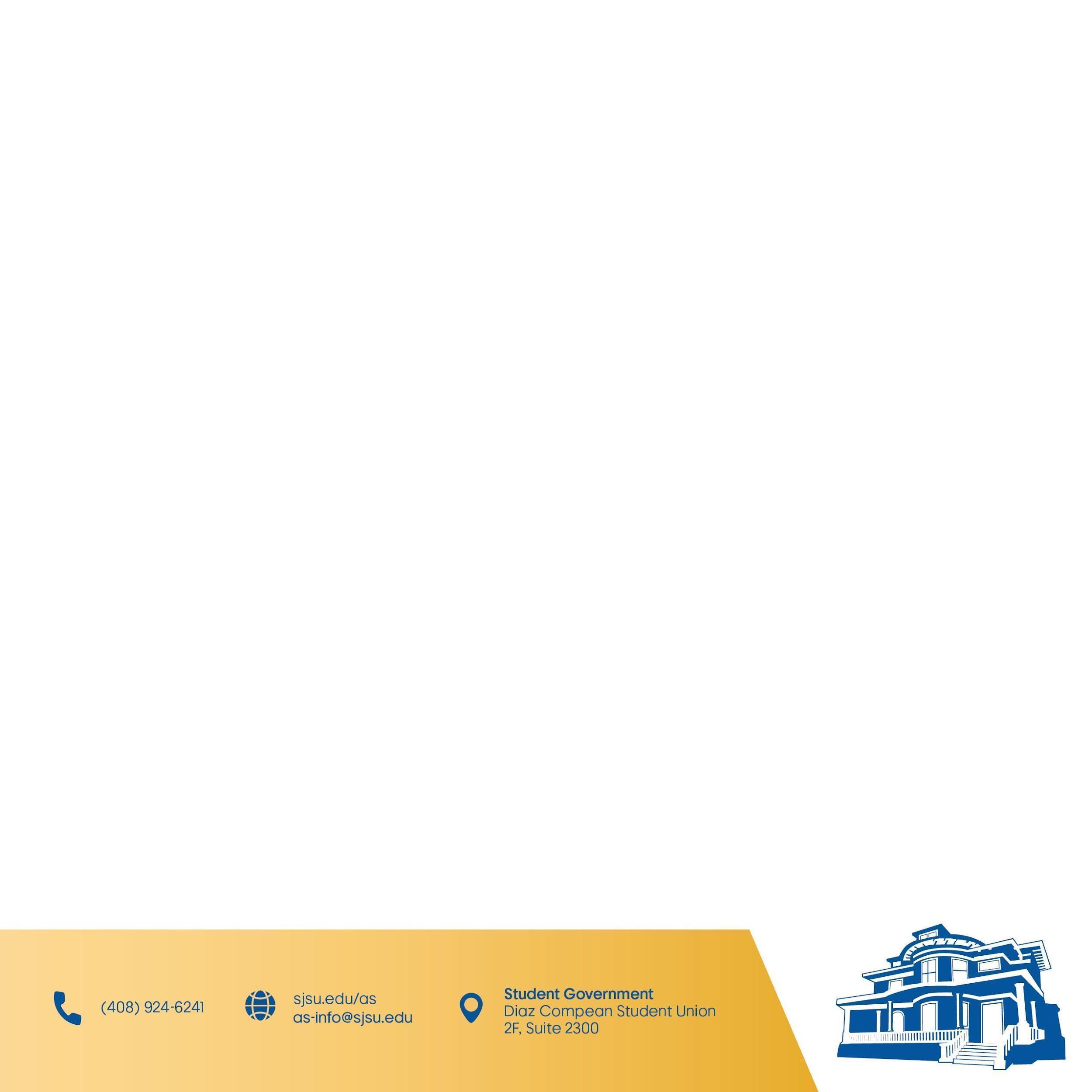 